 Name __________________________ # ______	AP Biology Review Questions: Molecular Genetics 	Chapter 17: Transcription and TranslationKey Concepts:  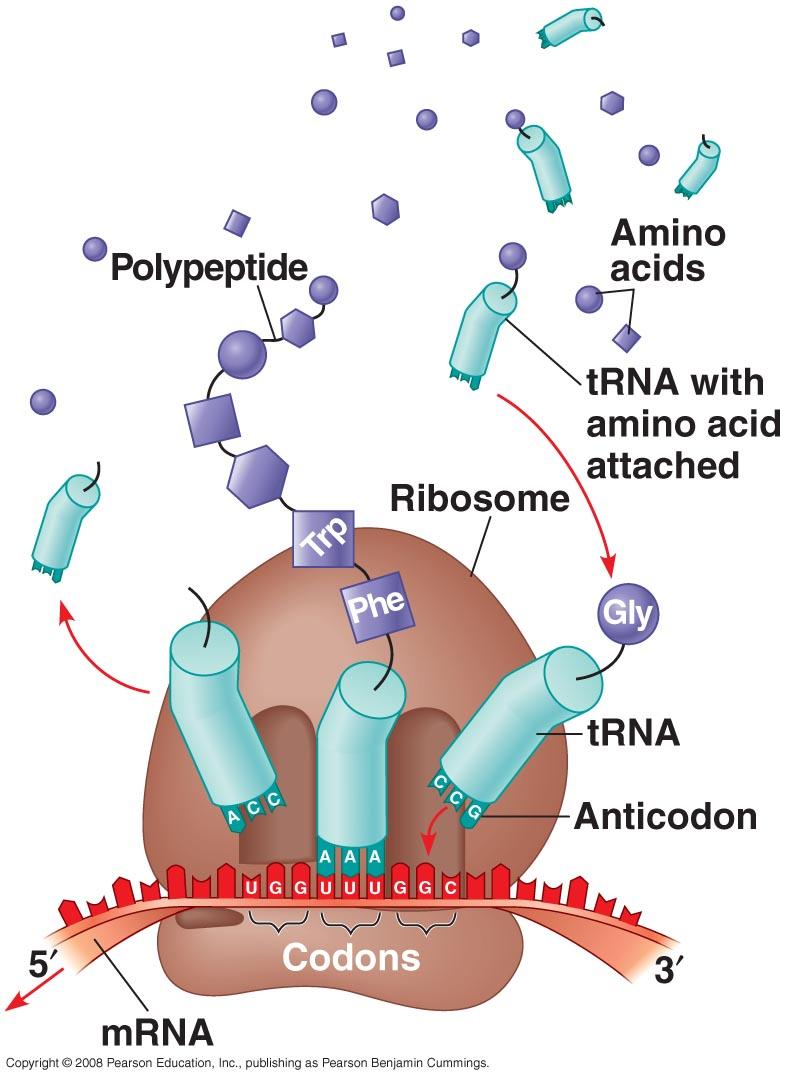 Genes specify proteins via transcription and translationTranscription is the DNA-directed synthesis of RNAEukaryotic cells modify RNA after transcriptionTranslation is the RNA-directed synthesis of a polypeptidePoint mutations can affect protein structure and functionWhile gene expression differs among the domains of life, the concept of a gene is universalRead & Take Notes:  Chapter 17Key Terms: Here is a list of key terms and concepts you will hear about and see during the chapter readings. Get to know them!Questions for Your Lab Notebook:The Connection between Genes and ProteinsDefine gene expression.Explain how the “one-gene-one protein” hypothesis was derived by Beadle and Tatum.  Why has this hypothesis been refined to “one gene-one polypeptide,” and now “one gene-one (protein) domain?”Explain THREE structural ways in which RNA differs from DNA.Distinguish between the three types of RNA produced during transcription:Messenger RNA (mRNA)Transfer RNA (tRNA)Ribosomal RNA (rRNA)Distinguish between transcription and translation.Compare where transcription and translation occur in bacteria and in eukaryotes.Francis Crick coined the term “central dogma” with regard to the relationship between DNA and RNA.  Explain what Crick meant by this.  Explain the relationship between protein synthesis and an organism’s phenotype.Define “codon” and explain the relationship between the linear sequence of codons on mRNA and the linear sequence of amino acids in a polypeptide.Explain the significance of the reading frame during translation.Explain the evolutionary significance of a nearly universal genetic code.The Synthesis and Processing of RNAOn a separate sheet of paper: Create a cartoon strip that illustrates how RNA is modified after transcription in eukaryotic cells.  Add captions to help highlight key points and terms.  Include the following in your diagram:How does RNA polymerase identify where to begin transcription of a gene?Explain the relationship between the promoter, enhancers, and transcription factors.Diagram each of the following phases of transcription.initiationelongationterminationCreate a cartoon strip that illustrates how RNA is modified after transcription in eukaryotic cells.  Add captions to help highlight key points and terms.  Include the following in your diagram:RNA splicing5’ cappoly-A tailDefine and explain the role of ribozymes. Explain why the number of different protein products an organism can produce is much greater than its number of genes. (*Hint- read about alternative splicing in your book)The Synthesis of ProteinDraw a tRNA molecule and discuss how its structure enables its function.  Explain the significance of the anticodon and wobble in your tRNA molecule.Make a detailed diagram of a ribosome that illustrates the structures listed below. Describe the function of each component of the ribosome.  Include the following:small ribosomal subunitlarge ribosomal subunit P site, A site, and E site.Diagram the process of translation including the phases listed below and include the location (A, P, or E site) of incoming tRNA molecules, incoming amino acids, energy sources, the growing polypeptide chain, uncharged tRNA molecules and release factors as appropriate:Initiation Elongation Termination Describe the significance of polyribosomes.Explain the purpose of a signal peptide at the beginning of a newly synthesized protein.Use the following DNA nucleotide sequence to create the appropriate codon sequence for a strand of mRNA, the appropriate series of tRNA anticodons, and ultimately the amino acid sequence that would be generated.(DNA template strand)  3’T-A-C-T-C-A-G-T-G-G-G-G-C-A-C-T-T-A 5’  Point MutationsDefine “point mutations”. Distinguish between the following types of mutations:Silent mutationMissense mutation Nonsense mutation Frameshift mutation Why is an insertion or deletion more likely to be deleterious than a substitution?  Define the term ‘mutagen’. Give an example of a physical and a chemical mutagen.Supplementary Resources:  Click the links below for more information to help you learn more about this lesson.InteractivesMcGraw-Hill 3D Animation: Molecular Biology of the Gene (Protein Synthesis)Pearson’s BioCoach Activity:  Transcription and TranslationUniversity of Utah Genetic Science Learning Center:  DNA to ProteinMcGraw Hill: Transcription AnimationMcGraw Hill: RNA ProcessingMcGraw Hill: Translation AnimationUniversity of Nebraska: Transcription AnimationUniversity of Nebraska: Translation Animation Videos: Bozeman Biology’s “Transcription & Translation” video. Bozeman Biology’s “The Central Dogma” video.Bozeman Biology’s “Genotypes and Phenotypes” video. Crash Course Biology’s video: DNA, Hot Pockets, & The Longest Word EverCrash Course Biology:  DNA Transcription and Translation Lectures:	Go to youtube.com and search for ‘Science with Mr. J’. He’s got video lectures for every topic we study. The videos may be a little long, but he does a great job of explaining concepts using relatable examples. I think most of you will like him. Gene expressionReading frame5’ capPoint mutationTranscriptionRNA polymerasePoly-A tailBase substitutionRNA processingPromoter IntronsInsertionTranslationTerminator ExonsDeletionMessenger RNA (mRNA)IntiationSpliceosome Frame shiftTransfer RNA (tRNA)ElongationsnRNPsMissense mutationRibosomal RNA (rRNA)TerminationAlternative RNA splicingNonsense mutationRibosomeTranscription factorsP site (peptidyl-tRNA site)Silent mutationCodonTranscription initiation complexA site (aminoacyl-tRNA site)Mutagen AnticodonTATA boxE site (exit site)